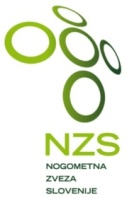 MEDOBČINSKA NOGOMETNA ZVEZA MARIBORMNZ Maribor, Engelsova ulica 6, 2000 Maribor   Mobitel: 031 782 191                                         E-pošta: info@mnzveza-mb.si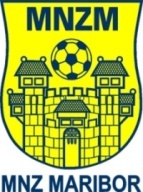 POROČILO DELEGATA O ORGANIZACIJI TEKME V LIGAH MNZMPOROČILO DELEGATA O ORGANIZACIJI TEKME V LIGAH MNZMPOROČILO DELEGATA O ORGANIZACIJI TEKME V LIGAH MNZM1. OSNOVNI PODATKI O TEKMI1. OSNOVNI PODATKI O TEKMI1. OSNOVNI PODATKI O TEKMI1. OSNOVNI PODATKI O TEKMI1. OSNOVNI PODATKI O TEKMI1. OSNOVNI PODATKI O TEKMI1. OSNOVNI PODATKI O TEKMI1. OSNOVNI PODATKI O TEKMI1. OSNOVNI PODATKI O TEKMI1. OSNOVNI PODATKI O TEKMI1. OSNOVNI PODATKI O TEKMI1. OSNOVNI PODATKI O TEKMILiga:Datum tekme:Krog:Krog:Domača ekipa:Gostujoča ekipa:Končni rezultat::Rezultat 1. polčas:::Kraj tekme:Stadion / igrišče:Pričetek tekme:Sodniški dodatek:1. polčas2. polčas2. polčas2. polčasVremenski pogoji:Delegat:Iz:2. ORGANIZACIJA TEKME2. ORGANIZACIJA TEKME2. ORGANIZACIJA TEKME2. ORGANIZACIJA TEKME2. ORGANIZACIJA TEKME2. ORGANIZACIJA TEKME2. ORGANIZACIJA TEKME2. ORGANIZACIJA TEKME2. ORGANIZACIJA TEKME2. ORGANIZACIJA TEKME2. ORGANIZACIJA TEKME2. ORGANIZACIJA TEKME2. ORGANIZACIJA TEKME2. ORGANIZACIJA TEKME2. ORGANIZACIJA TEKME2. ORGANIZACIJA TEKME2. ORGANIZACIJA TEKME2. ORGANIZACIJA TEKME2. ORGANIZACIJA TEKME2. ORGANIZACIJA TEKME2. ORGANIZACIJA TEKME2. ORGANIZACIJA TEKME2. ORGANIZACIJA TEKME2. ORGANIZACIJA TEKME2. ORGANIZACIJA TEKME2. ORGANIZACIJA TEKME2. ORGANIZACIJA TEKME2. ORGANIZACIJA TEKME2. ORGANIZACIJA TEKME2. ORGANIZACIJA TEKME2. ORGANIZACIJA TEKME2. ORGANIZACIJA TEKME2.1 PRISOTNOST NA TEKMI2.1 PRISOTNOST NA TEKMI2.1 PRISOTNOST NA TEKMI2.1 PRISOTNOST NA TEKMI2.1 PRISOTNOST NA TEKMI2.1 PRISOTNOST NA TEKMI2.1 PRISOTNOST NA TEKMI2.1 PRISOTNOST NA TEKMI2.1 PRISOTNOST NA TEKMI2.1 PRISOTNOST NA TEKMI2.1 PRISOTNOST NA TEKMI2.1 PRISOTNOST NA TEKMI2.1 PRISOTNOST NA TEKMI2.1 PRISOTNOST NA TEKMI2.1 PRISOTNOST NA TEKMI2.1 PRISOTNOST NA TEKMI2.1 PRISOTNOST NA TEKMI2.1 PRISOTNOST NA TEKMI2.1 PRISOTNOST NA TEKMI2.1 PRISOTNOST NA TEKMI2.1 PRISOTNOST NA TEKMI2.1 PRISOTNOST NA TEKMI2.1 PRISOTNOST NA TEKMI2.1 PRISOTNOST NA TEKMI2.1 PRISOTNOST NA TEKMI2.1 PRISOTNOST NA TEKMI2.1 PRISOTNOST NA TEKMI2.1 PRISOTNOST NA TEKMI2.1 PRISOTNOST NA TEKMI2.1 PRISOTNOST NA TEKMI2.1 PRISOTNOST NA TEKMI2.1 PRISOTNOST NA TEKMIRedarji – klubski: Redarji – klubski: Redarji – klubski: Redarji – klubski: DADADADANENENENEŠt. redarjev:Št. redarjev:Št. redarjev:Št. redarjev:Št. redarjev:Št. gledalcev:Št. gledalcev:Št. gledalcev:Ekipa za prvo pomoč:Ekipa za prvo pomoč:Ekipa za prvo pomoč:Ekipa za prvo pomoč:DADADADANENENENEDežurno  klubsko vozilo za prevoz poškodovanih oseb: Dežurno  klubsko vozilo za prevoz poškodovanih oseb: Dežurno  klubsko vozilo za prevoz poškodovanih oseb: Dežurno  klubsko vozilo za prevoz poškodovanih oseb: DADADADANENENENEReg. številka:Reg. številka:Reg. številka:Reg. številka:Reg. številka:Reg. številka:Zapisnikar:Zapisnikar:Zapisnikar:Zapisnikar:DADADADANENENENE2.2 STANJE IGRALNE POVRŠINE IN GARDEROB2.2 STANJE IGRALNE POVRŠINE IN GARDEROB2.2 STANJE IGRALNE POVRŠINE IN GARDEROB2.2 STANJE IGRALNE POVRŠINE IN GARDEROB2.2 STANJE IGRALNE POVRŠINE IN GARDEROB2.2 STANJE IGRALNE POVRŠINE IN GARDEROB2.2 STANJE IGRALNE POVRŠINE IN GARDEROB2.2 STANJE IGRALNE POVRŠINE IN GARDEROB2.2 STANJE IGRALNE POVRŠINE IN GARDEROB2.2 STANJE IGRALNE POVRŠINE IN GARDEROB2.2 STANJE IGRALNE POVRŠINE IN GARDEROB2.2 STANJE IGRALNE POVRŠINE IN GARDEROB2.2 STANJE IGRALNE POVRŠINE IN GARDEROB2.2 STANJE IGRALNE POVRŠINE IN GARDEROB2.2 STANJE IGRALNE POVRŠINE IN GARDEROB2.2 STANJE IGRALNE POVRŠINE IN GARDEROB2.2 STANJE IGRALNE POVRŠINE IN GARDEROB2.2 STANJE IGRALNE POVRŠINE IN GARDEROB2.2 STANJE IGRALNE POVRŠINE IN GARDEROB2.2 STANJE IGRALNE POVRŠINE IN GARDEROB2.2 STANJE IGRALNE POVRŠINE IN GARDEROB2.2 STANJE IGRALNE POVRŠINE IN GARDEROB2.2 STANJE IGRALNE POVRŠINE IN GARDEROB2.2 STANJE IGRALNE POVRŠINE IN GARDEROB2.2 STANJE IGRALNE POVRŠINE IN GARDEROB2.2 STANJE IGRALNE POVRŠINE IN GARDEROB2.2 STANJE IGRALNE POVRŠINE IN GARDEROB2.2 STANJE IGRALNE POVRŠINE IN GARDEROB2.2 STANJE IGRALNE POVRŠINE IN GARDEROB2.2 STANJE IGRALNE POVRŠINE IN GARDEROB2.2 STANJE IGRALNE POVRŠINE IN GARDEROB2.2 STANJE IGRALNE POVRŠINE IN GARDEROBIgralna površina:Igralna površina:Igralna površina:Igralna površina:zelo dobrozelo dobrozelo dobrozelo dobrozelo dobrozelo dobrozelo dobroustrezno/primernoustrezno/primernoustrezno/primernoustrezno/primernoustrezno/primernoustrezno/primernoustrezno/primernoustrezno/primernoustrezno/primernoustrezno/primernoneustrezno/neprimernoneustrezno/neprimernoneustrezno/neprimernoneustrezno/neprimernoneustrezno/neprimernoGarderobe:Garderobe:Garderobe:Garderobe:zelo dobrozelo dobrozelo dobrozelo dobrozelo dobrozelo dobrozelo dobroustrezno/primernoustrezno/primernoustrezno/primernoustrezno/primernoustrezno/primernoustrezno/primernoustrezno/primernoustrezno/primernoustrezno/primernoustrezno/primernoneustrezno/neprimernoneustrezno/neprimernoneustrezno/neprimernoneustrezno/neprimernoneustrezno/neprimerno2.3 ZASTAVE2.3 ZASTAVE2.3 ZASTAVE2.3 ZASTAVE2.3 ZASTAVE2.3 ZASTAVE2.3 ZASTAVE2.3 ZASTAVE2.3 ZASTAVE2.3 ZASTAVE2.3 ZASTAVE2.3 ZASTAVE2.3 ZASTAVE2.3 ZASTAVE2.3 ZASTAVE2.3 ZASTAVE2.3 ZASTAVE2.3 ZASTAVE2.3 ZASTAVE2.3 ZASTAVE2.3 ZASTAVE2.3 ZASTAVE2.3 ZASTAVE2.3 ZASTAVE2.3 ZASTAVE2.3 ZASTAVE2.3 ZASTAVE2.3 ZASTAVE2.3 ZASTAVE2.3 ZASTAVE2.3 ZASTAVE2.3 ZASTAVEzastava MNZM:zastava MNZM:DADADANENENENE*Druge zastave:*Druge zastave:*Druge zastave:*Druge zastave:*Druge zastave:*Druge zastave:*Druge zastave:*Druge zastave:*Druge zastave:DANENE*Katere druge zastave?*Katere druge zastave?*Katere druge zastave?2.4 PRIPRAVA NA TEKMO2.4 PRIPRAVA NA TEKMO2.4 PRIPRAVA NA TEKMO2.4 PRIPRAVA NA TEKMO2.4 PRIPRAVA NA TEKMO2.4 PRIPRAVA NA TEKMO2.4 PRIPRAVA NA TEKMO2.4 PRIPRAVA NA TEKMO2.4 PRIPRAVA NA TEKMO2.4 PRIPRAVA NA TEKMO2.4 PRIPRAVA NA TEKMO2.4 PRIPRAVA NA TEKMO2.4 PRIPRAVA NA TEKMO2.4 PRIPRAVA NA TEKMO2.4 PRIPRAVA NA TEKMO2.4 PRIPRAVA NA TEKMO2.4 PRIPRAVA NA TEKMO2.4 PRIPRAVA NA TEKMO2.4 PRIPRAVA NA TEKMO2.4 PRIPRAVA NA TEKMO2.4 PRIPRAVA NA TEKMO2.4 PRIPRAVA NA TEKMO2.4 PRIPRAVA NA TEKMO2.4 PRIPRAVA NA TEKMO2.4 PRIPRAVA NA TEKMO2.4 PRIPRAVA NA TEKMO2.4 PRIPRAVA NA TEKMO2.4 PRIPRAVA NA TEKMO2.4 PRIPRAVA NA TEKMO2.4 PRIPRAVA NA TEKMO2.4 PRIPRAVA NA TEKMO2.4 PRIPRAVA NA TEKMOIdentifikacija igralcev izvršena pred tekmo:Identifikacija igralcev izvršena pred tekmo:Identifikacija igralcev izvršena pred tekmo:Identifikacija igralcev izvršena pred tekmo:Identifikacija igralcev izvršena pred tekmo:Identifikacija igralcev izvršena pred tekmo:Identifikacija igralcev izvršena pred tekmo:Identifikacija igralcev izvršena pred tekmo:Identifikacija igralcev izvršena pred tekmo:Identifikacija igralcev izvršena pred tekmo:Identifikacija igralcev izvršena pred tekmo:Identifikacija igralcev izvršena pred tekmo:Identifikacija igralcev izvršena pred tekmo:DADANENENENEInternetna povezava v/ali v bližini pisarne za delegata:Internetna povezava v/ali v bližini pisarne za delegata:Internetna povezava v/ali v bližini pisarne za delegata:Internetna povezava v/ali v bližini pisarne za delegata:Internetna povezava v/ali v bližini pisarne za delegata:Internetna povezava v/ali v bližini pisarne za delegata:Internetna povezava v/ali v bližini pisarne za delegata:Internetna povezava v/ali v bližini pisarne za delegata:Internetna povezava v/ali v bližini pisarne za delegata:Internetna povezava v/ali v bližini pisarne za delegata:Internetna povezava v/ali v bližini pisarne za delegata:Internetna povezava v/ali v bližini pisarne za delegata:Internetna povezava v/ali v bližini pisarne za delegata:DADANENENENEPravočasen prihod in oddaja prijave ekipe (domačin):Pravočasen prihod in oddaja prijave ekipe (domačin):Pravočasen prihod in oddaja prijave ekipe (domačin):Pravočasen prihod in oddaja prijave ekipe (domačin):Pravočasen prihod in oddaja prijave ekipe (domačin):Pravočasen prihod in oddaja prijave ekipe (domačin):Pravočasen prihod in oddaja prijave ekipe (domačin):Pravočasen prihod in oddaja prijave ekipe (domačin):Pravočasen prihod in oddaja prijave ekipe (domačin):Pravočasen prihod in oddaja prijave ekipe (domačin):Pravočasen prihod in oddaja prijave ekipe (domačin):Pravočasen prihod in oddaja prijave ekipe (domačin):Pravočasen prihod in oddaja prijave ekipe (domačin):DADANENENENEKolikšna je bila zamuda?Kolikšna je bila zamuda?Kolikšna je bila zamuda?Kolikšna je bila zamuda?Kolikšna je bila zamuda?Kolikšna je bila zamuda?Kolikšna je bila zamuda?Kolikšna je bila zamuda?Kolikšna je bila zamuda?Pravočasen prihod in oddaja prijave ekipe (gost):Pravočasen prihod in oddaja prijave ekipe (gost):Pravočasen prihod in oddaja prijave ekipe (gost):Pravočasen prihod in oddaja prijave ekipe (gost):Pravočasen prihod in oddaja prijave ekipe (gost):Pravočasen prihod in oddaja prijave ekipe (gost):Pravočasen prihod in oddaja prijave ekipe (gost):Pravočasen prihod in oddaja prijave ekipe (gost):Pravočasen prihod in oddaja prijave ekipe (gost):Pravočasen prihod in oddaja prijave ekipe (gost):Pravočasen prihod in oddaja prijave ekipe (gost):Pravočasen prihod in oddaja prijave ekipe (gost):Pravočasen prihod in oddaja prijave ekipe (gost):DADANENENENEKolikšna je bila zamuda?Kolikšna je bila zamuda?Kolikšna je bila zamuda?Kolikšna je bila zamuda?Kolikšna je bila zamuda?Kolikšna je bila zamuda?Kolikšna je bila zamuda?Kolikšna je bila zamuda?Kolikšna je bila zamuda?Pravočasen prihod sodnikov:Pravočasen prihod sodnikov:Pravočasen prihod sodnikov:Pravočasen prihod sodnikov:Pravočasen prihod sodnikov:Pravočasen prihod sodnikov:Pravočasen prihod sodnikov:Pravočasen prihod sodnikov:Pravočasen prihod sodnikov:Pravočasen prihod sodnikov:Pravočasen prihod sodnikov:Pravočasen prihod sodnikov:Pravočasen prihod sodnikov:DADANENENENEKolikšna je bila zamuda?Kolikšna je bila zamuda?Kolikšna je bila zamuda?Kolikšna je bila zamuda?Kolikšna je bila zamuda?Kolikšna je bila zamuda?Kolikšna je bila zamuda?Kolikšna je bila zamuda?Kolikšna je bila zamuda?Ogrevanje sodnikov pred tekmo:Ogrevanje sodnikov pred tekmo:Ogrevanje sodnikov pred tekmo:Ogrevanje sodnikov pred tekmo:Ogrevanje sodnikov pred tekmo:Ogrevanje sodnikov pred tekmo:Ogrevanje sodnikov pred tekmo:Ogrevanje sodnikov pred tekmo:Ogrevanje sodnikov pred tekmo:Ogrevanje sodnikov pred tekmo:Ogrevanje sodnikov pred tekmo:Ogrevanje sodnikov pred tekmo:Ogrevanje sodnikov pred tekmo:DADANENENENE2.5 SODNIŠKE IN DELEGATSKE TAKSE2.5 SODNIŠKE IN DELEGATSKE TAKSE2.5 SODNIŠKE IN DELEGATSKE TAKSE2.5 SODNIŠKE IN DELEGATSKE TAKSE2.5 SODNIŠKE IN DELEGATSKE TAKSE2.5 SODNIŠKE IN DELEGATSKE TAKSE2.5 SODNIŠKE IN DELEGATSKE TAKSE2.5 SODNIŠKE IN DELEGATSKE TAKSE2.5 SODNIŠKE IN DELEGATSKE TAKSE2.5 SODNIŠKE IN DELEGATSKE TAKSE2.5 SODNIŠKE IN DELEGATSKE TAKSE2.5 SODNIŠKE IN DELEGATSKE TAKSE2.5 SODNIŠKE IN DELEGATSKE TAKSE2.5 SODNIŠKE IN DELEGATSKE TAKSE2.5 SODNIŠKE IN DELEGATSKE TAKSE2.5 SODNIŠKE IN DELEGATSKE TAKSE2.5 SODNIŠKE IN DELEGATSKE TAKSE2.5 SODNIŠKE IN DELEGATSKE TAKSE2.5 SODNIŠKE IN DELEGATSKE TAKSE2.5 SODNIŠKE IN DELEGATSKE TAKSE2.5 SODNIŠKE IN DELEGATSKE TAKSE2.5 SODNIŠKE IN DELEGATSKE TAKSE2.5 SODNIŠKE IN DELEGATSKE TAKSE2.5 SODNIŠKE IN DELEGATSKE TAKSE2.5 SODNIŠKE IN DELEGATSKE TAKSE2.5 SODNIŠKE IN DELEGATSKE TAKSE2.5 SODNIŠKE IN DELEGATSKE TAKSE2.5 SODNIŠKE IN DELEGATSKE TAKSE2.5 SODNIŠKE IN DELEGATSKE TAKSE2.5 SODNIŠKE IN DELEGATSKE TAKSE2.5 SODNIŠKE IN DELEGATSKE TAKSE2.5 SODNIŠKE IN DELEGATSKE TAKSEStroški sodnikov in delegata so bili poravnani:Stroški sodnikov in delegata so bili poravnani:Stroški sodnikov in delegata so bili poravnani:Stroški sodnikov in delegata so bili poravnani:Stroški sodnikov in delegata so bili poravnani:Stroški sodnikov in delegata so bili poravnani:Stroški sodnikov in delegata so bili poravnani:Stroški sodnikov in delegata so bili poravnani:Stroški sodnikov in delegata so bili poravnani:Stroški sodnikov in delegata so bili poravnani:Stroški sodnikov in delegata so bili poravnani:Stroški sodnikov in delegata so bili poravnani:Stroški sodnikov in delegata so bili poravnani:DADANENENENE3. VARNOST IN OBNAŠANJE NA TEKMI3. VARNOST IN OBNAŠANJE NA TEKMI3. VARNOST IN OBNAŠANJE NA TEKMI3. VARNOST IN OBNAŠANJE NA TEKMI3. VARNOST IN OBNAŠANJE NA TEKMI3. VARNOST IN OBNAŠANJE NA TEKMI3. VARNOST IN OBNAŠANJE NA TEKMI3. VARNOST IN OBNAŠANJE NA TEKMI3. VARNOST IN OBNAŠANJE NA TEKMI3. VARNOST IN OBNAŠANJE NA TEKMI3. VARNOST IN OBNAŠANJE NA TEKMI3. VARNOST IN OBNAŠANJE NA TEKMI3. VARNOST IN OBNAŠANJE NA TEKMI3. VARNOST IN OBNAŠANJE NA TEKMI3. VARNOST IN OBNAŠANJE NA TEKMI3. VARNOST IN OBNAŠANJE NA TEKMI3. VARNOST IN OBNAŠANJE NA TEKMI3. VARNOST IN OBNAŠANJE NA TEKMI3. VARNOST IN OBNAŠANJE NA TEKMI3. VARNOST IN OBNAŠANJE NA TEKMI3. VARNOST IN OBNAŠANJE NA TEKMI3. VARNOST IN OBNAŠANJE NA TEKMI3. VARNOST IN OBNAŠANJE NA TEKMI3. VARNOST IN OBNAŠANJE NA TEKMI3. VARNOST IN OBNAŠANJE NA TEKMI3. VARNOST IN OBNAŠANJE NA TEKMI3. VARNOST IN OBNAŠANJE NA TEKMI3. VARNOST IN OBNAŠANJE NA TEKMI3. VARNOST IN OBNAŠANJE NA TEKMI3. VARNOST IN OBNAŠANJE NA TEKMI3. VARNOST IN OBNAŠANJE NA TEKMI3. VARNOST IN OBNAŠANJE NA TEKMI3.1 VAROVANJE EKIP IN URADNIH OSEB3.1 VAROVANJE EKIP IN URADNIH OSEB3.1 VAROVANJE EKIP IN URADNIH OSEB3.1 VAROVANJE EKIP IN URADNIH OSEB3.1 VAROVANJE EKIP IN URADNIH OSEB3.1 VAROVANJE EKIP IN URADNIH OSEB3.1 VAROVANJE EKIP IN URADNIH OSEB3.1 VAROVANJE EKIP IN URADNIH OSEB3.1 VAROVANJE EKIP IN URADNIH OSEB3.1 VAROVANJE EKIP IN URADNIH OSEB3.1 VAROVANJE EKIP IN URADNIH OSEB3.1 VAROVANJE EKIP IN URADNIH OSEB3.1 VAROVANJE EKIP IN URADNIH OSEB3.1 VAROVANJE EKIP IN URADNIH OSEB3.1 VAROVANJE EKIP IN URADNIH OSEB3.1 VAROVANJE EKIP IN URADNIH OSEB3.1 VAROVANJE EKIP IN URADNIH OSEB3.1 VAROVANJE EKIP IN URADNIH OSEB3.1 VAROVANJE EKIP IN URADNIH OSEB3.1 VAROVANJE EKIP IN URADNIH OSEB3.1 VAROVANJE EKIP IN URADNIH OSEB3.1 VAROVANJE EKIP IN URADNIH OSEB3.1 VAROVANJE EKIP IN URADNIH OSEB3.1 VAROVANJE EKIP IN URADNIH OSEB3.1 VAROVANJE EKIP IN URADNIH OSEB3.1 VAROVANJE EKIP IN URADNIH OSEB3.1 VAROVANJE EKIP IN URADNIH OSEB3.1 VAROVANJE EKIP IN URADNIH OSEB3.1 VAROVANJE EKIP IN URADNIH OSEB3.1 VAROVANJE EKIP IN URADNIH OSEB3.1 VAROVANJE EKIP IN URADNIH OSEB3.1 VAROVANJE EKIP IN URADNIH OSEBzelo dobrozelo dobrozelo dobrozelo dobrozelo dobroustrezno/primernoustrezno/primernoustrezno/primernoustrezno/primernoustrezno/primernoustrezno/primernoustrezno/primernoustrezno/primernoustrezno/primernoustrezno/primernoustrezno/primernoustrezno/primernoustrezno/primernoneustrezno/neprimernoneustrezno/neprimernoneustrezno/neprimernoneustrezno/neprimernoneustrezno/neprimernoneustrezno/neprimernoneustrezno/neprimernoneustrezno/neprimernoneustrezno/neprimerno3.2 INCIDENTI, KI SO VPLIVALI NA POTEK TEKME (vdor na igrišče, uporaba pirotehnike ali drugih predmetov itd.)3.2 INCIDENTI, KI SO VPLIVALI NA POTEK TEKME (vdor na igrišče, uporaba pirotehnike ali drugih predmetov itd.)3.2 INCIDENTI, KI SO VPLIVALI NA POTEK TEKME (vdor na igrišče, uporaba pirotehnike ali drugih predmetov itd.)3.2 INCIDENTI, KI SO VPLIVALI NA POTEK TEKME (vdor na igrišče, uporaba pirotehnike ali drugih predmetov itd.)3.2 INCIDENTI, KI SO VPLIVALI NA POTEK TEKME (vdor na igrišče, uporaba pirotehnike ali drugih predmetov itd.)3.2 INCIDENTI, KI SO VPLIVALI NA POTEK TEKME (vdor na igrišče, uporaba pirotehnike ali drugih predmetov itd.)3.2 INCIDENTI, KI SO VPLIVALI NA POTEK TEKME (vdor na igrišče, uporaba pirotehnike ali drugih predmetov itd.)3.2 INCIDENTI, KI SO VPLIVALI NA POTEK TEKME (vdor na igrišče, uporaba pirotehnike ali drugih predmetov itd.)3.2 INCIDENTI, KI SO VPLIVALI NA POTEK TEKME (vdor na igrišče, uporaba pirotehnike ali drugih predmetov itd.)3.2 INCIDENTI, KI SO VPLIVALI NA POTEK TEKME (vdor na igrišče, uporaba pirotehnike ali drugih predmetov itd.)3.2 INCIDENTI, KI SO VPLIVALI NA POTEK TEKME (vdor na igrišče, uporaba pirotehnike ali drugih predmetov itd.)3.2 INCIDENTI, KI SO VPLIVALI NA POTEK TEKME (vdor na igrišče, uporaba pirotehnike ali drugih predmetov itd.)3.2 INCIDENTI, KI SO VPLIVALI NA POTEK TEKME (vdor na igrišče, uporaba pirotehnike ali drugih predmetov itd.)3.2 INCIDENTI, KI SO VPLIVALI NA POTEK TEKME (vdor na igrišče, uporaba pirotehnike ali drugih predmetov itd.)3.2 INCIDENTI, KI SO VPLIVALI NA POTEK TEKME (vdor na igrišče, uporaba pirotehnike ali drugih predmetov itd.)3.2 INCIDENTI, KI SO VPLIVALI NA POTEK TEKME (vdor na igrišče, uporaba pirotehnike ali drugih predmetov itd.)3.2 INCIDENTI, KI SO VPLIVALI NA POTEK TEKME (vdor na igrišče, uporaba pirotehnike ali drugih predmetov itd.)3.2 INCIDENTI, KI SO VPLIVALI NA POTEK TEKME (vdor na igrišče, uporaba pirotehnike ali drugih predmetov itd.)3.2 INCIDENTI, KI SO VPLIVALI NA POTEK TEKME (vdor na igrišče, uporaba pirotehnike ali drugih predmetov itd.)3.2 INCIDENTI, KI SO VPLIVALI NA POTEK TEKME (vdor na igrišče, uporaba pirotehnike ali drugih predmetov itd.)3.2 INCIDENTI, KI SO VPLIVALI NA POTEK TEKME (vdor na igrišče, uporaba pirotehnike ali drugih predmetov itd.)3.2 INCIDENTI, KI SO VPLIVALI NA POTEK TEKME (vdor na igrišče, uporaba pirotehnike ali drugih predmetov itd.)3.2 INCIDENTI, KI SO VPLIVALI NA POTEK TEKME (vdor na igrišče, uporaba pirotehnike ali drugih predmetov itd.)3.2 INCIDENTI, KI SO VPLIVALI NA POTEK TEKME (vdor na igrišče, uporaba pirotehnike ali drugih predmetov itd.)3.2 INCIDENTI, KI SO VPLIVALI NA POTEK TEKME (vdor na igrišče, uporaba pirotehnike ali drugih predmetov itd.)3.2 INCIDENTI, KI SO VPLIVALI NA POTEK TEKME (vdor na igrišče, uporaba pirotehnike ali drugih predmetov itd.)3.2 INCIDENTI, KI SO VPLIVALI NA POTEK TEKME (vdor na igrišče, uporaba pirotehnike ali drugih predmetov itd.)3.2 INCIDENTI, KI SO VPLIVALI NA POTEK TEKME (vdor na igrišče, uporaba pirotehnike ali drugih predmetov itd.)3.2 INCIDENTI, KI SO VPLIVALI NA POTEK TEKME (vdor na igrišče, uporaba pirotehnike ali drugih predmetov itd.)3.2 INCIDENTI, KI SO VPLIVALI NA POTEK TEKME (vdor na igrišče, uporaba pirotehnike ali drugih predmetov itd.)3.2 INCIDENTI, KI SO VPLIVALI NA POTEK TEKME (vdor na igrišče, uporaba pirotehnike ali drugih predmetov itd.)3.2 INCIDENTI, KI SO VPLIVALI NA POTEK TEKME (vdor na igrišče, uporaba pirotehnike ali drugih predmetov itd.)3.3 DISKRIMINATORNO IN DRUGO NEPRIMERNO OBNAŠANJE GLEDALCEV (žalitve/skandiranje, transparenti ...)3.3 DISKRIMINATORNO IN DRUGO NEPRIMERNO OBNAŠANJE GLEDALCEV (žalitve/skandiranje, transparenti ...)3.3 DISKRIMINATORNO IN DRUGO NEPRIMERNO OBNAŠANJE GLEDALCEV (žalitve/skandiranje, transparenti ...)3.3 DISKRIMINATORNO IN DRUGO NEPRIMERNO OBNAŠANJE GLEDALCEV (žalitve/skandiranje, transparenti ...)3.3 DISKRIMINATORNO IN DRUGO NEPRIMERNO OBNAŠANJE GLEDALCEV (žalitve/skandiranje, transparenti ...)3.3 DISKRIMINATORNO IN DRUGO NEPRIMERNO OBNAŠANJE GLEDALCEV (žalitve/skandiranje, transparenti ...)3.3 DISKRIMINATORNO IN DRUGO NEPRIMERNO OBNAŠANJE GLEDALCEV (žalitve/skandiranje, transparenti ...)3.3 DISKRIMINATORNO IN DRUGO NEPRIMERNO OBNAŠANJE GLEDALCEV (žalitve/skandiranje, transparenti ...)3.3 DISKRIMINATORNO IN DRUGO NEPRIMERNO OBNAŠANJE GLEDALCEV (žalitve/skandiranje, transparenti ...)3.3 DISKRIMINATORNO IN DRUGO NEPRIMERNO OBNAŠANJE GLEDALCEV (žalitve/skandiranje, transparenti ...)3.3 DISKRIMINATORNO IN DRUGO NEPRIMERNO OBNAŠANJE GLEDALCEV (žalitve/skandiranje, transparenti ...)3.3 DISKRIMINATORNO IN DRUGO NEPRIMERNO OBNAŠANJE GLEDALCEV (žalitve/skandiranje, transparenti ...)3.3 DISKRIMINATORNO IN DRUGO NEPRIMERNO OBNAŠANJE GLEDALCEV (žalitve/skandiranje, transparenti ...)3.3 DISKRIMINATORNO IN DRUGO NEPRIMERNO OBNAŠANJE GLEDALCEV (žalitve/skandiranje, transparenti ...)3.3 DISKRIMINATORNO IN DRUGO NEPRIMERNO OBNAŠANJE GLEDALCEV (žalitve/skandiranje, transparenti ...)3.3 DISKRIMINATORNO IN DRUGO NEPRIMERNO OBNAŠANJE GLEDALCEV (žalitve/skandiranje, transparenti ...)3.3 DISKRIMINATORNO IN DRUGO NEPRIMERNO OBNAŠANJE GLEDALCEV (žalitve/skandiranje, transparenti ...)3.3 DISKRIMINATORNO IN DRUGO NEPRIMERNO OBNAŠANJE GLEDALCEV (žalitve/skandiranje, transparenti ...)3.3 DISKRIMINATORNO IN DRUGO NEPRIMERNO OBNAŠANJE GLEDALCEV (žalitve/skandiranje, transparenti ...)3.3 DISKRIMINATORNO IN DRUGO NEPRIMERNO OBNAŠANJE GLEDALCEV (žalitve/skandiranje, transparenti ...)3.3 DISKRIMINATORNO IN DRUGO NEPRIMERNO OBNAŠANJE GLEDALCEV (žalitve/skandiranje, transparenti ...)3.3 DISKRIMINATORNO IN DRUGO NEPRIMERNO OBNAŠANJE GLEDALCEV (žalitve/skandiranje, transparenti ...)3.3 DISKRIMINATORNO IN DRUGO NEPRIMERNO OBNAŠANJE GLEDALCEV (žalitve/skandiranje, transparenti ...)3.3 DISKRIMINATORNO IN DRUGO NEPRIMERNO OBNAŠANJE GLEDALCEV (žalitve/skandiranje, transparenti ...)3.3 DISKRIMINATORNO IN DRUGO NEPRIMERNO OBNAŠANJE GLEDALCEV (žalitve/skandiranje, transparenti ...)3.3 DISKRIMINATORNO IN DRUGO NEPRIMERNO OBNAŠANJE GLEDALCEV (žalitve/skandiranje, transparenti ...)3.3 DISKRIMINATORNO IN DRUGO NEPRIMERNO OBNAŠANJE GLEDALCEV (žalitve/skandiranje, transparenti ...)3.3 DISKRIMINATORNO IN DRUGO NEPRIMERNO OBNAŠANJE GLEDALCEV (žalitve/skandiranje, transparenti ...)3.3 DISKRIMINATORNO IN DRUGO NEPRIMERNO OBNAŠANJE GLEDALCEV (žalitve/skandiranje, transparenti ...)3.3 DISKRIMINATORNO IN DRUGO NEPRIMERNO OBNAŠANJE GLEDALCEV (žalitve/skandiranje, transparenti ...)3.3 DISKRIMINATORNO IN DRUGO NEPRIMERNO OBNAŠANJE GLEDALCEV (žalitve/skandiranje, transparenti ...)3.3 DISKRIMINATORNO IN DRUGO NEPRIMERNO OBNAŠANJE GLEDALCEV (žalitve/skandiranje, transparenti ...)3.4 OBNAŠANJE EKIP (igralci, strokovna vodstva in vodstva ekip/klubov) IN SODNIKOV3.4 OBNAŠANJE EKIP (igralci, strokovna vodstva in vodstva ekip/klubov) IN SODNIKOV3.4 OBNAŠANJE EKIP (igralci, strokovna vodstva in vodstva ekip/klubov) IN SODNIKOV3.4 OBNAŠANJE EKIP (igralci, strokovna vodstva in vodstva ekip/klubov) IN SODNIKOV3.4 OBNAŠANJE EKIP (igralci, strokovna vodstva in vodstva ekip/klubov) IN SODNIKOV3.4 OBNAŠANJE EKIP (igralci, strokovna vodstva in vodstva ekip/klubov) IN SODNIKOV3.4 OBNAŠANJE EKIP (igralci, strokovna vodstva in vodstva ekip/klubov) IN SODNIKOV3.4 OBNAŠANJE EKIP (igralci, strokovna vodstva in vodstva ekip/klubov) IN SODNIKOV3.4 OBNAŠANJE EKIP (igralci, strokovna vodstva in vodstva ekip/klubov) IN SODNIKOV3.4 OBNAŠANJE EKIP (igralci, strokovna vodstva in vodstva ekip/klubov) IN SODNIKOV3.4 OBNAŠANJE EKIP (igralci, strokovna vodstva in vodstva ekip/klubov) IN SODNIKOV3.4 OBNAŠANJE EKIP (igralci, strokovna vodstva in vodstva ekip/klubov) IN SODNIKOV3.4 OBNAŠANJE EKIP (igralci, strokovna vodstva in vodstva ekip/klubov) IN SODNIKOV3.4 OBNAŠANJE EKIP (igralci, strokovna vodstva in vodstva ekip/klubov) IN SODNIKOV3.4 OBNAŠANJE EKIP (igralci, strokovna vodstva in vodstva ekip/klubov) IN SODNIKOV3.4 OBNAŠANJE EKIP (igralci, strokovna vodstva in vodstva ekip/klubov) IN SODNIKOV3.4 OBNAŠANJE EKIP (igralci, strokovna vodstva in vodstva ekip/klubov) IN SODNIKOV3.4 OBNAŠANJE EKIP (igralci, strokovna vodstva in vodstva ekip/klubov) IN SODNIKOV3.4 OBNAŠANJE EKIP (igralci, strokovna vodstva in vodstva ekip/klubov) IN SODNIKOV3.4 OBNAŠANJE EKIP (igralci, strokovna vodstva in vodstva ekip/klubov) IN SODNIKOV3.4 OBNAŠANJE EKIP (igralci, strokovna vodstva in vodstva ekip/klubov) IN SODNIKOV3.4 OBNAŠANJE EKIP (igralci, strokovna vodstva in vodstva ekip/klubov) IN SODNIKOV3.4 OBNAŠANJE EKIP (igralci, strokovna vodstva in vodstva ekip/klubov) IN SODNIKOV3.4 OBNAŠANJE EKIP (igralci, strokovna vodstva in vodstva ekip/klubov) IN SODNIKOV3.4 OBNAŠANJE EKIP (igralci, strokovna vodstva in vodstva ekip/klubov) IN SODNIKOV3.4 OBNAŠANJE EKIP (igralci, strokovna vodstva in vodstva ekip/klubov) IN SODNIKOV3.4 OBNAŠANJE EKIP (igralci, strokovna vodstva in vodstva ekip/klubov) IN SODNIKOV3.4 OBNAŠANJE EKIP (igralci, strokovna vodstva in vodstva ekip/klubov) IN SODNIKOV3.4 OBNAŠANJE EKIP (igralci, strokovna vodstva in vodstva ekip/klubov) IN SODNIKOV3.4 OBNAŠANJE EKIP (igralci, strokovna vodstva in vodstva ekip/klubov) IN SODNIKOV3.4 OBNAŠANJE EKIP (igralci, strokovna vodstva in vodstva ekip/klubov) IN SODNIKOV3.4 OBNAŠANJE EKIP (igralci, strokovna vodstva in vodstva ekip/klubov) IN SODNIKOVDomača ekipa:Domača ekipa:Domača ekipa:Domača ekipa:zelo dobrozelo dobrozelo dobrozelo dobrozelo dobrozelo dobrozelo dobroustrezno/primernoustrezno/primernoustrezno/primernoustrezno/primernoustrezno/primernoustrezno/primernoustrezno/primernoustrezno/primernoustrezno/primernoustrezno/primernoneustrezno/neprimernoneustrezno/neprimernoneustrezno/neprimernoneustrezno/neprimernoneustrezno/neprimernoGostujoča ekipa:Gostujoča ekipa:Gostujoča ekipa:Gostujoča ekipa:zelo dobrozelo dobrozelo dobrozelo dobrozelo dobrozelo dobrozelo dobroustrezno/primernoustrezno/primernoustrezno/primernoustrezno/primernoustrezno/primernoustrezno/primernoustrezno/primernoustrezno/primernoustrezno/primernoustrezno/primernoneustrezno/neprimernoneustrezno/neprimernoneustrezno/neprimernoneustrezno/neprimernoneustrezno/neprimernoSodniki:Sodniki:Sodniki:Sodniki:zelo dobrozelo dobrozelo dobrozelo dobrozelo dobrozelo dobrozelo dobroustrezno/primernoustrezno/primernoustrezno/primernoustrezno/primernoustrezno/primernoustrezno/primernoustrezno/primernoustrezno/primernoustrezno/primernoustrezno/primernoneustrezno/neprimernoneustrezno/neprimernoneustrezno/neprimernoneustrezno/neprimernoneustrezno/neprimerno4. DODATNE OBRAZLOŽITVE K POSAMEZNIM TOČKAM (od 1 do 3)5. PRILOGE5. PRILOGE5. PRILOGE5. PRILOGE5. PRILOGE5. PRILOGE5. PRILOGE5. PRILOGE5. PRILOGE5. PRILOGEZapisnik o tekmi (1. in 2. stran): Zapisnik o tekmi (1. in 2. stran): DANENEPoročilo Fair play:Poročilo Fair play:DANENEPoročilo o izključitvi ali incidentu:Poročilo o izključitvi ali incidentu:DANENEKoliko?Koliko?Fotografije:Fotografije:DANENEKoliko?Koliko?V/na:Dne:Dne:Delegat:Podpis:Podpis: